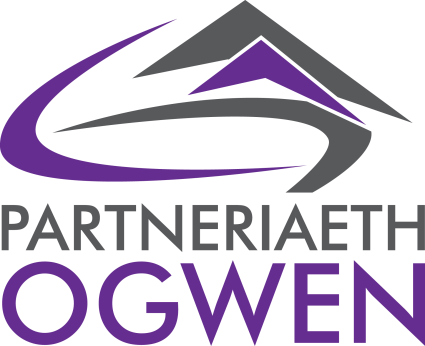 SWYDD DDISGRIFIADCydlynydd Llyfrgell y PethauORIAU GWAITH – 37 awr yr wythnos Cytundeb –  Blwyddyn Cyflog –  £23,088 y flwyddynDisgrifiad Swydd CyffredinolSwydd arloesol a chyffrous newydd yw hon sy’n cael ei chefnogi gan rwydwaith Dolan mewn partneriaeth â Chyngor Gwynedd. Mae Dolan yn rwydwaith o 3 menter gymdeithasol arloesol yn y broydd chwarelyddol sef Cwmni Bro Ffestiniog, Siop Griffiths a Phartneriaeth Ogwen. Y bwriad yw sefydlu Llyfrgell y Pethau ym Mlaenau Ffestiniog, Penygroes a Bethesda gyda’r bwriad i hyrwyddo’r economi gylchol, lleihau gwastraff, atal tlodi ac annog diwylliant o rannu, ailddefnyddio a chyd-greu yn ein cymunedau. Bydd y prosiect yn cael ei arwain gan Partneriaeth Ogwen sy’n fenter gymdeithasol sy’n gweithredu prosiectau adfywio cymunedol, economaidd ac amgylcheddol yn Nyffryn Ogwen. Rydym hefyd yn darparu gwasanaeth clercio i dri o Gynghorau Cymuned Dyffryn Ogwen, sef Cynghorau Cymuned Bethesda, Llanllechid a Llandygai ac yn rheoli nifer o asedau ar Stryd Fawr Bethesda yn cynnwys Llyfrgell Gymunedol Dyffryn Ogwen, siopau ac unedau preswyl. Ers ein sefydlu, rydym wedi arwain ar ddatblygiad nifer o brosiectau amgylcheddol yn cynnwys datblygiad cynllun hydro Ynni Ogwen a datblygiad Canolfan Dyffryn Gwyrdd ar Stryd Fawr Bethesda. Rydym hefyd yn rhan o brosiect GwyrddNi fydd yn sefydlu Cynulliad Newid Hinsawdd yn Nyffryn Ogwen a bydd y Cydlynydd Llyfrgell y Pethau’n gweithio yn agos â staff Dyffryn Gwyrdd a phartneriaid eraill yn ein cymuned. Bydd y Cydlynydd yn gweithio 4 diwrnod yr wythnos yn sefydlu Llyfrgelloedd y Pethau ym Mhenygroes, Blaenau Ffestiniog a Bethesda ac un diwrnod yr wythnos o waith ar ddatblygu a rheoli rhaglen i Ofod Gwneud (Maker Space) a Chaffi Trwsio (Repair Cafe) newydd yng Nghanolfan Cefnfaes, Bethesda. Oriau GwaithCyflogir y Swyddog Datblygu am 37 awr yr wythnos.Lleoliad SwyddBydd yr aelod staff yn gweithio o swyddfeydd Partneriaeth Ogwen yn bennaf gyda desgiau yn cael eu llogi hefyd ym Mlaenau Ffestiniog a Phenygroes.  Prif DdyletswyddauLlyfrgelloedd y Pethau Cyfrifol am ddatblygu Llyfrgell y Pethau ym Methesda, Penygroes a Blaenau Ffestiniog gan wneud hynny mewn partneriaeth â’r Grwp Llywio.. Datblygu perthynas agos gyda Gwasanaeth Llyfrgelloedd Gwynedd i sicrhau fod y gwasanaeth newydd  yn ffitio o fewn/cydweddu efo darpariaeth traddodiadol llyfrgelloedd Gwynedd. Ymchwiio ac ymgynghori gyda’r gymuned pa fath o adnoddau fydden nhw’n hoffi eu gweld mewn llyfrgelloedd pethau a chydweithio gyda phartneriaid i brynu offer yn lleol ond hefyd i gatalogio’r offer a’u storio yn ddiogel yn Llyfrgelloedd Bethesda, Blaenau Ffestinog a Phenygroes.Sefydlu egwyddorion caffael cymunedol i’r llyfrgelloedd gan brynu offer gan gyflenwyr lleol ble bynnag fo hynny’n bosibl ac ymchwilio i’r potensial o dderbyn rhoddion gan y gymuned i’r Llyfrgell gan ddilyn patrwm mudiadau tebyg ar draws Cymru. Darparu lefel uchel o ofal cwsmer i ddefnyddwyr Llyfrgelloedd y Pethau trwy sefydlu systemau asesu risg, iechyd a diogelwch a rheoli ansawdd a sicrhau yswiriant priodol i’r gwasanaeth newydd gan ddilyn arweiniad Llyfrgelloedd ‘Benthyg’ ar draws Cymru. Ymchwilio i systemau llogi priodol a chydweithio gyda’r Gwasanaeth Llyfrgelloedd ac eraill i sefydlu systemau llogi a rhyddhau benthyciadau/derbyn benthyciadau yn ôl yn cynnwys gwiriadau diogelwch. Recriwtio cronfa o wirfoddolwyr lleol yn y dair ardal i redeg y systemau llogi a chreu ymgyrychoedd recriwtio. Sefydlu amserlen ble bydd modd i’r cyhoedd ddod i fenthyg yr offer pan fo’r Llyfrgelloedd lleol ar agor a gwirfoddolwyr ar gael. Cydweithio ar ymgyrchoedd marchnata’r gwasanaethau newydd ar gyfryngau cymdeithasol cymunedol, ar gyfryngau’r gwasanaeth Llyfrgell, yn y papurau newydd lleol ond hefyd trwy rwydweithiau Cwmni Bro Ffestiniog, Siop Griffiths a Partneriaeth Ogwen. Cydweithio gyda thim Dyffryn Gwyrdd, Y Dref Werdd a GwyrddNi ar unrhyw ymgyrchoedd amgylcheddol perthnasol neu ymgyrchoedd addysgiadol sy’n rhoi cyfle i hyrwyddo’r Llyfrgelloedd y Pethau yn ein cymunedau.  Bydd y cydlynydd hefyd yn cymryd unrhyw gyfle i gyfeirio defnyddwyr y Llyfrgelloedd at adnoddau eraill sydd ar gael iddynt allu lleihau gwastraff neu fyw yn fwy effeithlon. Hyrwyddo offer Llyfrgelloedd y Pethau ymysg busnesau micro lleol rhag ofn fod cyfleoedd i fusnesau ddefnyddio’r offer i arallgyfeirio neu gael blas ar dechnegau newydd e.e. offer coginio neu arddio penodol. Cydweithio â Grwp Llywio’r prosiect i sicrhau fod y gwasanaethau newydd yn gynaladwy tu hwnt i flwyddyn gyntaf y peilot. Cydweithio ar systemau i fonitro datblygiad y prosiect a chydweithio gyda’r Grwp Llywio i fesur llwyddiant a gwerth y gwasanaeth i’n cymunedau. Gofod Gwneud a Thrwsio Un diwrnod yr wythnos, bydd y Cydlynydd hefyd yn arwain rhaglen o weithgareddau mewn Gofod Gwneud a Gofod Trwsio newydd ym Methesda. Gyda chefnogaeth Cyngor Gwynedd a Chronfa Economi Gylchol Gwynedd, mae gennym gronfa o adnoddau yn cynnwys argraffyddion 3D, peiriannau gwnio a mwy at ddefnydd y mentrau hyn a’n bwriad yw i’r Cydlynydd greu rhaglen gyffrous ar gyfer y gofodau Gwneud a Thrwsio. Bydd y dyletswyddau hyn yn cynnwys – Creu rhaglen o weithgareddau Gofod Gwneud a Gofod Trwsio ym Methesda. Cydweithio gyda Cydlynydd Gwirfoddoli Dyffryn Gwyrdd i gael gwirfoddolwyr i’r Gofod Gwneud a Gofod Trwsio. Cydweithio gyda Rheolwr Datblygu Cefnfaes a Gofalwr Eiddo Partneriaeth Ogwen ar drefniadau agor a chau i’r sesiynau Gofod Gwneud a Thrwsio. Cydweithio ar ddeunyddiau marchnata a hyrwyddo’r gwasanaeth yn eang ar y cyfryngau cymdeithasol ac ar ffurfiau megis posteri a thaflenni yn lleol. Annog defnydd o’r adnoddau gan ysgolion a chymdeithasau lleol trwy gynnal sesiynau blasu. Monitro defnydd ac adrodd ar gynnydd datbygiad y Gofod Gwneud a Thrwsio. Nodweddion Personol a Sgiliau Angenrheidiol Rydym yn chwilio am berson brwdfrydig a threfnus sydd a phrofiad o reoli neu ddatblygu prosiectau cymunedol. Bydd y person yn angerddol am ddatblygu cymunedol a chynaladwy ac yn barod i gydweithio gyda phartneriaid ar draws y dair ardal.  Bydd y Cydlynydd yn gallu siarad Cymraeg i gyfathrebu gyda staff, partneriaid a gwirfoddolwyr yn nalgylch y prosiect.   Atebolrwydd Bydd y Cydlynydd yn atebol i Reolwr Prosiect Dyffryn Gwyrdd a Grwp Llywio Llyfrgelloedd Pethau Dolan. 